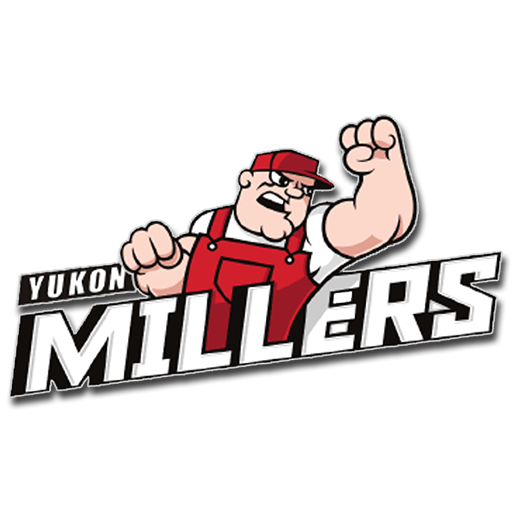 Please click the link below to register for this season’s Football Camps!Link: https://campscui.active.com/orgs/YukonQuarterbackClub?orglink=camps-registration#/selectSessions/2635405Go Millers!